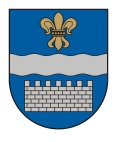   LATVIJAS REPUBLIKASDAUGAVPILS PILSĒTAS DOMEReģ. Nr. 90000077325, K. Valdemāra iela 1, Daugavpils, LV-5401, tālrunis 65404344, 65404346, fakss 65421941e-pasts:    www.daugavpils.lvLĒMUMSDaugavpilī2017.gada 13.aprīlī								Nr.151	(prot.Nr.8,  9.§)Par grozījuma izdarīšanu Daugavpils pilsētas Izglītības pārvaldes nolikumāPamatojoties uz likuma „Par pašvaldībām” 21.panta pirmās daļas 8.punktu, Izglītības likuma 49.1 pantu, Daugavpils pilsētas domes Izglītības un kultūras jautājumu komitejas 2017.gada 6.aprīļa sēdes protokolu Nr.8, atklāti balsojot: PAR – 12 (V.Bojarūns, J.Dukšinskis, P.Dzalbe, A.Gržibovskis, N.Ignatjevs, R.Joksts, J.Lāčplēsis, N.Petrova, D.Rodionovs, A.Samarins, R.Strode, J.Zaicevs), PRET – nav, ATTURAS – nav, Daugavpils pilsētas dome nolemj:Izdarīt grozījumu ar Daugavpils pilsētas domes 2012.gada 9.februāra lēmumu Nr.54 apstiprinātajā Daugavpils pilsētas Izglītības pārvaldes nolikumā, papildinot nolikuma 2.2.4.punktu ar vārdiem „organizē pedagogu profesionālās darbības kvalitātes novērtēšanu normatīvajos aktos noteiktajā kārtībā”.Domes priekšsēdētājs		(personiskais paraksts)				J.Lāčplēsis